La Gouvernance du Pôle de Compétitivité est constituée par l’Association Xylofutur qui regroupe les industriels, les centres de recherche et de formation et les institutions/organisations professionnelles. Le Pôle compte à ce jour 178 adhérents.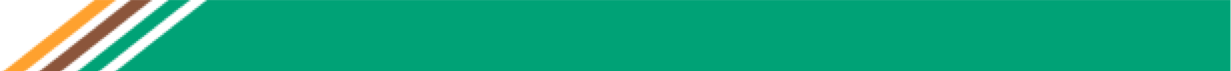 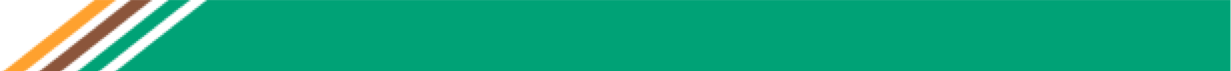 Xylofutur, seul pôle de compétitivité français centré sur la filière bois, voit ses axes stratégiques toujours en lien avec les grandes orientations des organes tels que la Plate Forme Européenne Forêt-Bois, mais qui sont surtout en complète adéquation avec les forces économiques en présence et leurs marchés cibles actuels et futurs. Xylofutur se positionne par conséquent sur les 3 Domaines d’Activités Stratégiques (DAS) suivants :DAS 1 : la transformation et l’utilisation du bois en produits et matériaux,DAS 2 : le développement du bois source de fibres comme matière première de l’industrie papetière, des panneaux de process, de la chimie bio-sourcée et de l’énergie,DAS 3 : la gestion, l’exploitation et la mobilisation de la ressource.Le pôle de compétitivité Xylofutur, ayant pour mission principale de faire émerger et de labelliser des projets innovants et créateurs de valeur ajoutée, accompagne le montage de ces projets intégrant au moins un acteur aquitain, et entrant dans le cadre de l’un de ses trois Domaines d’Activités Stratégiques (DAS).Depuis 2005, 177 projets ont été labellisés et soutenus par le pôle de compétitivité Xylofutur, représentant un montant global de 358,8 M€. 113 d’entre eux sont financés dont 52 aboutis (pour 49 non financés et 15 en attente), à hauteur de 59,4 M€, ce qui le situe parmi les plus actifs des pôles nationaux.En étroite collaboration avec les cellules de valorisation/SATT des universités et des organismes de recherche publique, le Pôle de Compétitivité Xylofutur est le partenaire indispensable pour vos projets de R&D liés aux axes ci-dessus énoncés.La labellisation de votre projet vous permettra d’accéder à des financements dédiés exclusivement aux projets labellisés par un pôle de compétitivité mais également à des abondements de subvention et à des facilités d’accès à des financements locaux. Un accompagnement de notre équipe en ingénierie de projets et un suivi plus performant au service des porteurs et des partenaires permettra de maximiser les chances d’industrialisation des projets et leur transfert vers les marchés ciblés.Vous trouverez ci-après la liste des Appels à Projets (AAP) des principaux financeurs nationaux et européens en lien avec les axes soutenus par le pôle de compétitivité Xylofutur.Pour toute information complémentaire concernant l’accompagnement et la labellisation de votre projet par le pôle de compétitivité Xylofutur, veuillez contacter les chefs de projet :Thomas RANCHOU 	Tél : 09 50 85 74 58	thomas.ranchou@xylofutur.fr		Rachid BELALIA 	Tél : 06 33 57 17 63 	rachid.belalia@xylofutur.fr 	Dans l’attente d’une collaboration fructueuse, l’équipe des chefs de projet du pôle de compétitivité Xylofutur est à votre disposition pour vous accompagner dans vos démarches.Au-delà des appels à projets, pour consulter la liste des aides proposées par le Conseil Régional Aquitaine :cliquez iciVous pouvez également consulter le tableau des appels à propositions d’Horizon H2020 :cliquez iciVoici également quelques dispositifs d’accompagnement de l’innovation :INPI : Prestation Technologique RéseauDGE : Crédit Impôt InnovationDGE : Crédit Impôt Recherche BPI France : Toutes nos solutionsMinistère de l’Education Nationale, de l’Enseignement Supérieur et de la Recherche : CIFREBPI France BPI France BPI France ThèmeTitreDate de dépôtFinancement de projets R&D20ème appel à projets de R&D (FUI) : cliquez ici22 avril 2015ADEMEADEMEADEMEThèmeTitreDate de dépôtAide aux études et projets de R&DAPREnergie – ENERGIE DURABLE : production, gestion et utilisation efficacescliquez ici20/03/2015 – 16h00Aide aux études et projets de R&DBABE – Bâtiments Aquitains Basse Energie 2015cliquez ici26/03/2015 – 19h00Aide aux études et projets de R&DMéthanisation :cliquez ici27/03/2015 – 17h00Aide aux études et projets de R&DRABOIS2015 – Création d’une chaufferie biomasse supérieure à 100 tep avec ou sans réseau de chaleur cliquez ici27/03/2015 – 12h00Appels à Manifestations d'Intérêt (AMI) des Investissements d'Avenir (IA)Méthodes industrielles pour la rénovation et la construction de bâtiments :cliquez ici30/03/201530/01/201630/12/2016Appels à Manifestations d'Intérêt (AMI) des Investissements d'Avenir (IA)Industrie et Agriculture éco-efficientes :cliquez ici30/11/2016 – 23h59Appels à Manifestations d'Intérêt (AMI) des Investissements d'Avenir (IA)Énergies Renouvelables :cliquez ici03/03/201502/10/2015Appels à Manifestations d'Intérêt (AMI) des Investissements d'Avenir (IA)Transports ferroviaires :cliquez ici01/04/2015 – 23h00Appels à Manifestations d'Intérêt (AMI) des Investissements d'Avenir (IA)Recyclage et valorisation des déchets :cliquez ici03/04/2015 – 15h00Appel à candidaturesThèses :cliquez ici31/03/2015 – 16h00Conseil Régional AquitaineConseil Régional AquitaineConseil Régional AquitaineThèmeTitreDate de dépôtEnvironnement/Energie ClimatPhotovoltaïque en autoconsommation 2015 :cliquez ici27/03/201528/08/2015